Южная КореяИстория индустриализации Южной Кореи имеет впечатляющие результаты. Если Япония уже была в процессе индустриализации к началу второй мировой войны, то южно корейский опыт - это чистый удавшийся эксперимент по переходу аграрной страны третьего мира в число развитых стран за счет развития обрабатывающей промышленности. Опыт Южной Кореи привлекает постоянное внимание в Казахстане как один из примеров для ориентации. Для понимания применимости корейского пути необходимо понять историю и экономический контекст индустриализации Кореи.После окончания второй корейской войны 1950-1953 годов Южная Корея была одной из беднейших стран в мире. В 1953-1961 году страна восстанавливалась, опираясь на помощь США и проводя политику сфокусированного импортозамещения и серьезных инвестиций в образование. Однако данная экономическая политика не обеспечивала нужных темпов экономического роста в силу медленного развития промышленности. Малый размер внутреннего рынка, переоцененная валюта и недостаток инвестиций не позволяли ускорить рост. В 1961 году к власти пришел Пак Чон Хи. В 1962 году был объявлен первый пятилетний план и началась выдающаяся трансформация экономики Южной Кореи. Экономическая и промышленная политика была трансформирована в интересах экспорта. Философия президента Пак Чон Хи базировалась на убеждении «экспорт превыше всего. Построить нацию через развитие экспорта». Стратегия индустриализации, базирующаяся на внешних рынках через продвижение экспорта, стала причиной резкого взлета экономического роста. Индустриализацию Южной Кореи можно разделить на несколько этапов и проследить изменения промышленной политики. 1962-1971. Становление стратегии экономического развития и переход к росту.К моменту прихода Пак Чон Хи к власти корейская экономика оставалась в сложном положении. Жизненный уровень большинства корейцев был ниже уровня бедности. Среднедушевой доход едва достигал 82 долларов США в текущих ценах. Южная Корея отставала от Северной и по доходам на душу населения, и по промышленному производству. Быстрое экономическое развитие было необходимым для выживания страны. Необходимо было найти приемлемую стратегию для роста. Ключевыми факторами, определяющими возможные варианты стратегий, были следующие. Первое, Корея почти завершила импортозамещение в товарах повседневного потребительского спроса и полуфабрикатов, используемых для их производства. Стратегия роста с концентрацией на импортозамещении в машиностроении, товарах длительного пользования и полуфабрикатах и комплектующих для них не имело рациональных основ в силу малого размера внутреннего рынка и необходимости высоких капитальных вложений. Второе, Корея не имела существенных запасов природных ископаемых, и использование стратегии сырьевого роста было не применимо. Третье, помощь США, за счет которой финансировалось восстановление Кореи, достигла пика в 1957 году и начала снижаться в начале 1960-х. Правительство было вынуждено искать замену в расширении внутренних накоплений и альтернативных источниках иностранной валюты для поддержания платежного баланса. Четвертое, наличие многочисленной, сплоченной и высокомотивированной рабочей силы с высоким уровнем образования и относительно низкой заработной платой обеспечивало Корее первоначальное конкурентное преимущество в производстве и экспорте трудозатратных товаров легкой промышленности, где требования к капитальным вложениям и технологиям были минимальные. Это было идеально для страны, учитывая дефицит капитала. Пятое, были сильные лидеры из военных, готовые принимать решения для достижения высокого роста.Исходя из этих условий, правительство в 1962-1963 годах переключилось на внешне ориентированную стратегию развития. Индустриализация должна была реализоваться через развитие легкой индустрии и строительство инфраструктуры. Для ее финансирования необходимо было расширение внутренних сбережений и привлечение иностранного капитала. Также была реализована политика по ослаблению импортных ограничений в легкой и пищевой промышленности для снижения возможности получения более высоких доходов на внутреннем рынке. Эта политика поощряла бизнес концентрироваться на экспорте, и в то же время заставляла улучшать менеджмент и повышать конкурентоспособность.Инструментами, приводящими стратегию индустриализации в действие, были пятилетние планы. Первый пятилетний план 1962-1966 годов был нацелен на становление индустриализации и развитие экспортного потенциала импортозамещающих отраслей. Кроме того, были заложены основы производства базовых продуктов: цемента, удобрений, стали и продуктов нефтепереработки. Были начаты сборочные производства легковых автомобилей, радио и телефонов. Технологические усилия были направлены на развитие компетенций в проектировании и строительстве.В основу второго пятилетнего плана 1967-1971 годов была положена политика усиления глобальной конкурентоспособности легкой индустрии, начало производства промышленных полуфабрикатов и трансферт технологий. Была создана экспортная инфраструктура для легкой индустрии, реализованы проекты по запуску первого нефтехимического комплекса в Улсане. Продолжилось развитие металлургического комплекса. Начата сборка автобусов и легкого коммерческого транспорта. Организованы сборочные производства телевизоров. Технологическая политика концентрировалась на трансферте технологий для сборочных и субконтрактных производств. Был организован и начал исследования Корейский институт науки и технологий (KIST).Важнейшим достоянием этого десятилетия было достижение общественного консенсуса между правительством, бизнесом и обществом. Президент Пак достиг соглашения с бизнес-сообществом, суть которого заключалось в том, что правительство не будет преследовать их за предыдущие нарушения, если они погасят все свои обязательства и посвятят все свои усилия развитию государства через индустриализацию. Таким образом, президент Пак заручился поддержкой предпринимателей для проведения индустриализации через стратегию роста экспорта. Он имел высокую степень контроля над ними во время быстрого расширения торговли и промышленного роста с 1961 года до своей смерти в 1979 году.Экспортные цели, согласованные между правительством и отдельными компаниями, были обязательны к исполнению. Компании, которые не выполнили их без серьезных оснований, попадали под риск тяжелых административных санкций. Так как экспорт был основным показателем успеха, компании старались увеличить производство и экспорт. Такой подход имел и негативные последствия, он приводил к высоким долгам и неоправданным управленческим решениям. Акцент был сделан на рост больших компаний, так как они имели лучшие возможности по наращиванию производства и экспорта и приобретению технологий. Правительство также было заинтересовано в небольшом количестве крупных компаний, так как это облегчало административный контроль. Крупные компании имели преимущества перед небольшими как заемщики в контролируемых государством банках. Таким образом, с ранней стадии экономического развития Кореи, базирующейся на заемном финансировании через банки, находящиеся под государственным влиянием, сложилась система тесных связей между правительством, банками и компаниями.Несмотря на неоднозначность, эта стратегия была успешной. Экономический рост удвоился и достиг среднегодовых значений 8,8% в 1962-1971 годах. Среднедушевой доход вырос почти в 3,5 раза с 82 в 1962 году до 286 долларов США в 1971 году. Значительно изменилась структура экономики, доля сельского хозяйства в ВВП снизилась с 39,1% в 1962 году до 27,2% в 1971 году. Доля обрабатывающей промышленности в ВВП увеличилась с 12% до 20%. Экспорт вырос в 28 раз со среднегодовым темпом 39%. Были сделаны крупные инвестиции в инфраструктуру для обеспечения будущего роста. Повышение благосостояния повысило долю внутренних сбережений в общих инвестициях с 21,6% в 1961 году до 60,9% в 1971 году. Эта стратегия позволила обеспечить занятость, доходы и сбережения домохозяйств через получение выгод от экономии масштабов производства и трансферта технологий.1972-1979. Развитие тяжелой и химической промышленности. Несмотря на предыдущие впечатляющие результаты, ряд побочных эффектов быстрого экономического роста на базе экспорта привел к изменению стратегии развития в начале 1970-х. Во-первых, возник дисбаланс между развитием легкой и тяжелой промышленности. Во-вторых, программа индустриализации, ориентированная на экспорт, увеличила разрывы между экспортерами и бизнесами, ориентированными на внутренний рынок. И наконец, в начале 1970-х годов экспорт легкой промышленности стал снижаться, появилась необходимость создания новых экспортных продуктов. В мае 1973 года Корея переключилась с поощрения и стимулов для общего экспорта на развитие тяжелой и химической промышленности. Были определены три главных цели. Первая, политика импортозамещения с фокусировкой на тяжелой и химической промышленности, которая позволит преодолеть препятствия для дальнейшего экономического роста. Второе, развитие этих отраслей должно стать источником появления новых экспортных отраслей. Третье, необходимо было исправить дисбаланс в обрабатывающей промышленности, вызванный преимуществами, предоставляемыми легкой промышленности.Средством реализации новой стратегии стал третий пятилетний план 1972-1976 годов. Согласно этому плану была установлена цель достичь 10 млрд. долларов США экспорта, был объявлен приоритет в развитии тяжелой и химической промышленности и объявлено о развитии собственных технологий и технологического образования. Перед легкой промышленностью были поставлены задачи максимизации экспорта, был построен метанольный комплекс, развитие металлургии продолжалось в сторону производства специальных и конструкционных сталей, были заложены кораблестроительные верфи, начато производство собственных автомобилей и комплектующих для них, продолжилось формирование собственной научной школы и основ для нее.Для развития тяжелой и химической промышленности общие стимулы для развития экспорта были заменены на специальные отраслевые меры, а иногда и на специальные меры для отдельных компаний. Следующие отрасли были выбраны приоритетными и классифицированы как «стратегические»: металлургия, тяжелое машиностроение, автомобилестроение, промышленная электроника, судостроение, цветная металлургия и нефтехимия. Они получили широкую государственную помощь. Основным инструментом для развития и продвижения был льготный доступ к банковским кредитам. Приоритетные отрасли получили почти 60% от общего объема банковских кредитов. Более 75% от общих инвестиций в обрабатывающую промышленность пришлись на них. Это снизило инвестиции в легкую промышленность и затруднило финансирование МСБ. Из-за недостатка внутренних инвестиционных ресурсов финансирование этих отраслей велось преимущественно за счет внешних заимствований, что привело к быстрому росту внешней задолженности с 25% ВНП в 1970 году до 49% процентов в 1980 году. Также для этих отраслей были предоставлены другие стимулы, включая субсидии, налоговые послабления и освобождения. Эффективная маржинальная ставка налога на корпоративные доходы для приоритетных отраслей не достигала и 20%, тогда как для легкой промышленности была близка к 50%. Без таких правительственных стимулов большие компании не были готовы нести риск и инвестировать в этих отраслях. Кроме того, правительство инвестировало в профессиональные школы для подготовки кадров в выбранных отраслях и направило практически все средства, выделяемые на НИОКР, в эти отрасли.Четвертый пятилетний план 1977-1981 годов устанавливал следующие приоритеты на уровне политик: расширение НИОКР и энергосбережение. Нефтяной кризис нанес серьезный удар по ресурсо- и энергоемким отраслям, большая часть из которых относилась к приоритетам развития. Были поставлены задачи перейти к массовому производству автомобилей и снизить энергопотребление в целом по экономике. В Даедуке были созданы специализированные исследовательские институты.Однако такое концентрирование на тяжелой и химической промышленности привело к появлению явных проблем, проистекающих из характера их развития. Во-первых, их развитие требует быстрого расширения денежной массы и оказывает давление на государственный бюджет. Во-вторых, многие инвестиции были сделаны без достаточного анализа их жизнеспособности и влияния на экономику в целом, было много ненужных инвестиций. В-третьих, в результате акцента на стратегических отраслях снизилась общая экономическая эффективность. В-четвертых, перенос риска банкротства на государство, которые сопровождали развитие тяжелой и химической промышленности, в сочетании с низкими процентными ставками сделали стоимость долгового финансирования очень дешевой для компаний в целевых секторах, поощряя их на чрезмерно высокие заимствования и увеличение доли рынка в ущерб прибыльности и акционерной стоимости. Многие крупные компании, развивающие тяжелые и химические производства, ожидали, что правительство будет поддерживать их при любых условиях, так как они были созданы по его указанию. В результате этих факторов сложился избыток производственных мощностей, увеличился отраслевой дисбаланс, ослабла корпоративной финансовая структура, и вырос внешний долг. Финансовое положение корпораций стало уязвимым, так как внешние долги росли быстрее, чем заимствования на внутреннем рынке. Необходимо разобраться с ролью чеболей (промышленные конгломераты) в индустриализации Кореи. Они сыграли важную роль в развитии Кореи в 1960-х, но период их наиболее быстрого роста пришелся на время развития тяжелой и химической промышленности. Их быстрый рост и диверсификация в 1970-х радикально изменили структуру промышленности и рыночную концентрацию в Корее. К 1977 году 93% всех товаров производилось в условиях монополии, дуополии или олигополии, в которых на три ведущих производителя приходилось более 60% доли рынка. Доля промышленного производства двадцати крупнейших групп увеличилась с 7% в 1972 году до 29 в 1982 году. В 1980 году доля десяти крупнейших чеболей в ВНП составила 48%. Кроме того, в течение этого периода технологическое развитие стало важной частью стратегии развития, и только чеболи имели ресурсы для этих целей.Высокая концентрация на развитии тяжелой и химической промышленности привела к перегреву экономики в 1976-1978 годах, сопровождавшемуся быстрым ростом заработной платы, опережающим рост производительности труда. Ситуация усугублялась резким ростом стоимости недвижимости по причине возврата прибыли, заработанной корейскими компаниями во время строительного бума на Ближнем Востоке. Это совпадение факторов привело к всплеску инфляции, которая начала негативно сказываться на экспортной конкурентоспособности, тормозить рост экспорта и снижать рост как в ключевых отраслях, так и в экономике в целом. Завышенный курс национальной валюты и недостаточные инвестиции в развитие технологий и подготовку квалифицированных кадров как государством, так и частным сектором подрывали конкурентоспособность экспорта.Под давлением этих обстоятельств в апреле 1979 года правительство, не дожидаясь окончания второго пятилетнего плана, принимает Комплексную программу по стабилизации. Программа включала в себя ограничения в фискальной и монетарной политиках, стабилизацию цен и корректировку инвестиций в тяжелую и химическую промышленность в краткосрочной перспективе и экономическую либерализацию в долгосрочной перспективе. Обменный курс был существенно девальвирован в начале 1980 года и скорректирован в соответствии с колебаниями валют основных торговых партнеров. Однако в 1979-80 годах исполнение программы не было эффективным, и экономические условия ухудшились из-за второго нефтяного кризиса, плохого сельскохозяйственный урожая и внутриполитического кризиса после убийства президента Пак Чон Хи в октябре 1979 года. Все это привело к первому отрицательному результату экономического роста -2,1% с 1961 года, а инфляция составила 28,7%.1980-1990. Стабилизация и либерализация. В начале 1980-х годов на фоне политических и экономических кризисов, экономика переживает серьезные структурные проблемы. Сочетание крупных инвестиций в тяжелую и химическую промышленность и мировой кризис привело к проблеме излишних мощностей в приоритетных отраслях. В этих условиях правительство критически переосмыслило свою роль в экономическом развитии страны. Это привело к серьезным изменениям в экономической и промышленной политике. Новое авторитарное правительство президента Чон Ду Хван решило сосредоточить экономическую политику на экономической стабилизации и либерализации, создании беспристрастной системы стимулов, развитии конкуренции на внутреннем рынке и за рубежом, а также предотвращении доминирования большого бизнеса на рынке. Корейская промышленная политика стала базироваться на принципах, что прямое вмешательство в отрасли невозможно и нежелательно в свете меняющейся производственной структуры экономики, и что большая опора должна быть сделана на самостоятельных решениях частного бизнеса. Внимание промышленной политики было больше сосредоточено на системных (горизонтальных) мерах: либерализации торговли, финансовой либерализации, открытости рынка, содействия развитию МСБ, антимонопольного законодательства, большей открытости для иностранных инвестиций, сокращении льгот для отдельных отраслей промышленности и структурной перестройки к отраслям, базирующимся на развитии технологий.Был также принят пятый пятилетний план 1982-1986 годов. Базовые принципы, положенные в основу этого плана, касались становления корейской промышленности как промышленности мирового класса, развития точного машиностроения с достижением экономии масштаба и экспорта производств. Легкая промышленность Кореи должна была стать глобальным игроком, начато развитие тонкой и малотоннажной химии, Корея стала одним из глобальных лидеров в металлургии и кораблестроении, развивалось точное машиностроение, страна начала производить собственные полупроводники и компьютеры. В области технологического развития развились компетенции в инжиринге производственных комплексов, развитии и управлении технологическими процессами. Первое, в середине 1980-х годов меры по экономической стабилизации достигли своих желаемых целей, инфляция снизилась и экономика восстановила свою конкурентоспособность, производительность и рост.        С 1986 по 1989 год экономика получила дополнительный импульс благодаря благоприятными внешними условиями: низкая цена на нефть, слабый доллар и низкие мировые процентные ставки. В 1986 году, впервые в современной истории Кореи, национальный счет текущих операций стал положительным и оставался положительным до 1990 года. Платежный баланс был профицитным, экспорт превысил импорт, и внутренние сбережения превысили внутренние инвестиции впервые с момента принятия Первого Пятилетнего плана. Экономический рост в 1987 году достиг 12%. Реструктуризация экономики также достигла прогресса в обрабатывающей промышленности, доля обрабатывающей промышленности в общем объеме ВВП увеличилась с 24,6% в 1980 году до 30,1% процента в 1988 году. Однако к концу 1988 года сочетание президентских выборов, Олимпийских игр, аномально высокого роста заработных плат и доходов привели к росту цен на землю земельные участки и структурным проблемам в экономике, что сказалось на экономической стабильности. Экономический рост замедлился до 8% в 1989 году.Второе, до 1980-х годов формулирование торговой политики отличалось двумя особенностями. Во-первых, периметр для либерализации торговли был слабым. Он традиционно использовался только для убеждения и успокоения торговых партнеров и открытия экспортных рынков. Во-вторых, процесс принятия по реформе торговли носил в основном политический, а не экономический характер. Таким образом, торговая политика Кореи проводилась несистемно, не было конкретного государственного органа для ее формулирования и проведения. Либерализация импорта, как правило, проводилась отдельно для каждой товарной позиции без учета межсекторального распределения ресурсов и нахождения оптимальных решений на макроуровне. Программа либерализации торговли началась после улучшения торгового баланса в 1983 года. В 1983 году был создан Комитет по тарифам, определивший временные этапы программы либерализации импорта.             В результате этих мер средняя номинальная тарифная ставка была снижена с 24% в 1983 году, до 19% к 1988 году и до 11% к 1990 году. Показатель либерализации импорта вырос с 80% в 1983 году до более, чем 95%, в 1988 году. Тарифные льготы были отменены для стратегических отраслей в 1984 году. Многие реформы, проведенные в 1980-х годах, были сделаны в основном под давлением США из-за роста положительного сальдо торгового баланса.Третье, в начале 1980-х годов начался перенос акцентов в промышленной политике с вертикальной, связанной с продвижением «стратегических» отраслей через льготные кредиты и преференциальный налоговый режим, на горизонтальную, корректирующую политику, использующую косвенные и функциональные меры. Количество отраслей, классифицируемых как «стратегические», было снижено, и прямые налоговые льготы, такие, как налоговые вычеты и налоговые каникулы, были заменены на налоговые освобождения затрат на технологическое развитие.   В июне 1982 года были отменены льготные процентные ставки стратегических отраслей и экспортеров. Субсидии в виде беспроцентных кредитов были отменены и снижены лимиты по займам. Однако, учитывая, что кредиты были основной формой распределения финансовых ресурсов, доступ к банковским кредитам оставался скрытой преференцией.В течение этого периода Корея испытывала повышенное давление изменения структуры промышленности от трудозатратных к капиталоемким отраслям. Основным препятствием к этому было отсутствие технологического потенциала в корейской промышленности необходимого для перехода к производству с более высокой добавленной стоимостью. Закрытый и высококонцентрированный домашний рынок не создавал стимулов для корейских предприятий для приобретения или разработки передовых технологий. В отличие от прямых интервенций при развитии тяжелой и химической промышленности, корейское правительство заняло более посредническую роль по отношению к технологической модернизации в течение 1980-х. Со временем частный сектор постепенно занял большую долю в усилиях страны по развитию НИОКР, в том числе в ответ на увеличение международной конкуренции и благодаря поддержке усилий частных компаний в НИОКР. Расходы на НИОКР выросли с 0,74% от ВВП в 1980 году, до 1,87% в 1990 году Расходы частного сектора выросли с 26% от общих расходов на НИОКР в 1975 году, до 75% к 1985 году. Это было одно из самых высоких соотношений частного НИОКР среди развитыз и новых индустриальных стран. Чеболи играли важную роль в технологическом развитии промышленности. В отличие от ряда других стран в регионе, Корея мало использовала ПИИ как источник трансферта технологий в течение 1960-1970-х годов, вместо этого больше полагаясь на внешние заимствования, технологические лицензии и импорт оборудования. По факту, импорт оборудования и связанный с ним импорт технологий превосходил все остальные источники трансферта технологий. Корея отставала от других новых индустриальных стран по доле ПИИ во внешних заимствованиях. Так, ПИИ в общем размере внешних заимствований составляли только 6,1 % по сравнению с 91,9% в Сингапуре и 45% на Тайване. В 1980 году Корея либерализовала регулирование ПИИ для повышения технологического уровня. Более открытая правительственная политика в отношении ПИИ проводилась для трансферта сложных новых технологий и развития конкуренции на внутреннем рынке для интенсификации инновационной активности. Из 3,6 млрд. долларов США ПИИ в период с 1962-1986 года около 50% пришлось на 1982-1986 года.Четвертое, важным фактором, оказавшим значительное влияние на промышленную политику, была либерализация финансового сектора, начавшаяся в 1980-х. Либерализация включала приватизацию коммерческих банков, свободный вход на рынок для небанковских финансовых институтов, отмену системы льготных процентных ставок для стратегических и экспортных отраслей, внедрение новых финансовых инструментов, изменение системы установления ставки по кредитам и постепенное открытие финансового сектора для иностранных инвестиций. Правительство предоставило банкам большую свободу в установлении процентных ставок и распределения кредитов, хотя не отказалось от контроля над ними. Портфели активов коммерческих банков продолжали содержать лимиты для кредитования крупных компаний. Кредитный рынок по-прежнему искажался кредитными субсидиями центрального банка. Несмотря на то, что коммерческий банковский сектор стал в значительной степени принадлежать частному капиталу, правительство не позволяло ему полную управленческую самостоятельность. Следовательно, банки по-прежнему имели мало стимулов для контроля кредитных рисков путем экспертизы проектов и качества заемщиков. Вера банков, что их согласие с кредитными директивами правительства приведет к предоставлению финансовой помощи в случае сложностей с возвратом кредитов, породила проблему морального риска. Неформальные отношения между банками и заемщиками по-прежнему служили каналом кредитования без учета нормы прибыли и по ставкам ниже цены фондирования. Для объявления любого крупного предприятия банкротом и списания кредитов с баланса требовалось согласие правительства.В результате деурегулирования финансового рынка произошел быстрый рост кредитов с 68% ВНП в 1980 году до 94% ВНП в 1984 году. Основными драйверами роста были небанковские финансовые институты. Однако большие бизнес-группы по-прежнему оставались основными заемщиками. Кроме того, появилась проблема, связанная с перекрестным владением бизнес-группами как финансовыми компаниями, так и промышленными активами, что приводило к связанному кредитованию. Так, в 1984 году тридцать крупнейших бизнес-групп заняли более 70% краткосрочных кредитов у небанковских финансовых организаций.После 1980 года правительство сделало попытку исправить положение с высокой концентрацией банковских займов на крупных компаниях. Была принята директива, что 55% кредитного портфеля любого банка и 35% кредитного портфеля системообразующих банков должны быть размещены в МСБ. В дополнение в 1984 году правительство зафиксировало долю 30 крупнейших бизнес-групп на конец 1983 года и запретило кредитование тех, чье отношение долг/капитал превышал 500%. Однако эта инициатива провалилась. Доля МСБ в увеличении кредитного портфеля в системообразующих банках снизилась с 33,6% в 1983 году до 27% в 1986 году, не достигнув предписанных 35%. Концентрация кредитов повысилась, доля 30 крупнейших бизнес-групп в общем размере внутренних кредитов увеличилась за полгода с 43,2% до 48% к марту 1984 года.Неустойчивое финансовое положение крупных компаний и давление с их стороны на правительство по оказанию им финансовой помощи через расширение кредитования привело к провалу финансовой политики. Правительство продолжало принуждать банки к выдаче кредитов все возрастающему числу проблемных компаний и избегало банкротства крупных компаний, оказывая давление на банки по реструктуризации прежних кредитов и выдаче новых. Банки, страдающие от большой доли не работающих активов, продолжали зависеть от Банка Кореи в доступе к дешевому фондированию. Для предотвращения неплатежеспособности банков Банк Кореи компенсировал часть потерь банкам через субсидии и скидки. В конце 1984 года по оценке Банка Кореи доля неработающих кредитов достигла 11% от кредитного портфеля и была в 2,6 раза выше их чистой стоимости. Несмотря на усилия правительства по поэтапному изменению финансовой системы, коммерческие банки оставались основными каналами, через которые распределялись директивные кредиты. Их доля в 1985-1989 годах составила 35% от кредитного портфеля банков.Промышленная политика концентрации развития тяжелой и химической промышленности привела к росту чеболей и концентрации экономической власти в их руках. Они монополизировали рынок банковских займов, серьезно затормозили развитие и рост МСБ, серьезно блокировали усилия по реструктуризации промышленности и привели к нечестной конкуренции через дискриминацию компаний, находящихся вне чеболей. Правительство изменило политику с поощрения развития деятельности чеболей в 1960-1970-х годах на регулирование их деятельности в 1980-х. Были приняты институциональные нормы и ограничения для их деятельности. Указ о регулировании монополий и честной торговле, принятый в 1980 году, предусматривал ограничения картельных сговоров, перекрестного владения и кредитования, сделок по слиянию и поглощению, лимиты кредитования для чеболей, ограничения по вертикальной и горизонтальной интеграции. Правительство принуждало чеболи к реструктуризации вокруг нескольких базовых компетенций в промышленном производстве.Несмотря на усилия правительства, чеболи продолжали быстрый рост до середины 1980-х. Их доминирование в экономике демонстрировалось следующими фактами. Доля 5 крупнейших чеболей в общих продажах промышленной продукции выросли с 15,7% в 1977 году до 23% в 1985 году. Совместные продажи 5 крупнейших чеболей достигли 52,4% от ВВП в 1984 году по сравнению с 12,8% в 1975 году. В 1983 году 70% всего корейского экспорта было произведено 10 крупнейшими бизнес-групами. В 1979-1985 годах среднегодовой темп роста продаж и активов девяти крупнейших бизнес-групп составлял 34,5% и 27,8% в сравнении с ростом ВНП и дефлятором ВНП 5,4% и 9,9%. Тридцать крупнейших конгломератов контролировали 276 компаний и создавали 10% ВНП Кореи в 1985 году. В тоже время их финансовое состояние ухудшалось. Кредиты составляли 83,5% в финансировании роста активов десяти крупнейших бизнес-групп. Соотношение долг/капитал выросло с 356% в 1979 году до 464% в 1985 году, несмотря на ограничительную кредитную политику по отношению к чеболям.Замедление роста чеболей началось в середине 1980-х. Политика правительства начала приносить результаты. Потолок кредитования, установленный для 30 крупнейших чеболей, оказал позитивное влияние на снижение их доли в общем размере банковских займов коммерческих банков с 24,4% в 1987 году до 18,3% в 1989 году. Однако при этом их доля в небанковских кредитах увеличилась с 37,9% до 42,1%. Необходимость переноса внимания с развития чеболей на развитие промышленного МСБ потребовала пересмотра пятого пятилетнего плана развития. В пересмотренном документе появился специальный раздел, посвященный развитию МСБ в промышленности, содержащий несколько принципов. Первое, создание барьеров для вхождения крупных конгломератов в определенные виды бизнес-активности. Второе, установление квоты в 45% от всех выданных займов субъектам промышленного МСБ и кредитные преференции для них. Эта политика дала результаты. Число предприятий с более чем 5 работниками выросло с 25 тыс. в 1976 году до 44 тыс. в 1985 году. Доля МСБ в ВДС в промышленности выросла с 30% в 1970-х до 46% к 1990 году, и доля занятых увеличилась с 46% до 64%.1990-1998. Продолжение либерализации и азиатский финансовый кризис.Промышленная политика в 1990-х реализовывалась в рамках шестого и седьмого пятилетних планов и предусматривала эволюционное развитие корейской экономики и промышленности на основе либерализации и повышения конкуренции. Акцент в развитии по-прежнему был сосредоточен на развитии промышленного МСБ и снижении влияния чеболей. В 1987 году был принят шестой план экономического и социального развития. Он по-прежнему в значительной мере акцентировал внимание на целях предыдущего плана. Правительство ускоряло либерализацию торговли и намеревалось убрать различные типы ограничений импорта и барьеров при импорте. Эти шаги были направлены на смягчение негативных последствий из-за притока экспортной выручки и увеличение денежной массы и задержки в структурной перестройке промышленности. Правительство обещало продолжить постепенный отказ от прямой помощи определенным отраслям и сместить меры поддержки из вертикальной в горизонтальную промышленную политику, расширить подготовку кадров, увеличить поддержку НИОКР во всех отраслях промышленности и продолжить меры по развитию МСБ. Правительство повысило ассигнования на НИОКР до 3% от ВНП к 1990 году в надежде ускорить развитие науки и технологическое развитие. Седьмой пятилетний план социально-экономического развития (1992-1996 годы), принятый в 1989 году, предусматривал развитие высокотехнологичных секторов и изменение структуры промышленности. Планом также предусматривалось более равномерное промышленное развитие в 7 регионах страны для снижения концентрации в Сеуле и лучшего баланса с точки зрения географии. Приоритеты в развитии были отданы микроэлектронике, новым материалам, тонкой химии, биотехнологии, оптике и аэрокосмической отрасли. Результаты реализации плана были неоднозначными. Экономический рост с 9,7% в 1991 году замедлился до 7,2% в 1996 году. Рост обрабатывающей промышленности снизился с 10% до 7%. Инфляция замедлилась с 9,2% до 4,9%. Экономика продолжала испытывать давление от усиления вона. Обменный курс, несмотря на некоторое ослабление к 1996 году, по-прежнему был на 10% ниже, чем в 1986 году. Не удалось решить проблемы финансового сектора. По-прежнему наблюдалось финансирование долгосрочных инвестиций за счет краткосрочных фондов, дефицит счета текущих операций достиг 8,7 млрд. долларов США в 1990 году.В 1997 году начавшийся азиатский финансовый кризис нанес сильный удар по корейской экономике. В 1998 году экономический рост второй раз за всю историю развития с 1960 года стал отрицательным - 5,7%. Промышленное производство упало на 6,7%, а производство в обрабатывающей промышленности на 7,3%. Правительство должно было решать вопрос выхода из кризиса. После обращения в МВФ и Всемирный Банк было достигнуто соглашение о предоставлении существенной финансовой помощи в обмен на жесткое проведение структурных реформ в экономике. МВФ, Всемирный Банк и другие финансовые институты предоставили 58,4 млрд. долларов США и зарезервировали еще 23,4 млрд. долларов США как пакет второй помощи от стран G-7. Правительство по требованию международных кредиторов провело ряд жестких структурных реформ. Монетарная и фискальные политики были направлены на достижение макроэкономической стабилизации и снижение бюджетного дефицита. В результате обменный курс упал, вон обесценился на 74% с 804,5 в 1996 году до 1401,4 за доллар США в 1998 году. Замедлилось предложение денег в экономике, и выросла инфляция. Высокий спрос на экспортные товары со стороны развивающихся стран позволил провести быстрое восстановление экспорта, улучшить платежный баланс и стабилизировать обменный курс.Проведенная реформа корпоративного сектора имела две главных цели: реструктуризация неплатежеспособных компаний и предотвращение таких кризисов в будущем. Первое, реструктуризация проводилась в двух направлениях. С одной стороны, прекратить практику бизнес-деятельности между чеболями и правительством. С другой стороны, внесудебная реструктуризация и изменение графика платежей между компаниями и их кредиторами, позволяющая использовать более гибкий механизм, чем при формальных процедурах. Для достижения лучших результатов и общественного консенсуса процесс реструктуризации проводился по возможности максимально открыто, с привлечением иностранных и местных инвесторов для покупки активов неплатежеспособных компаний. Второе, структурная реформа базировалась на принципе «пять плюс три». В январе 1998 года президент Ким Дае Джонг и руководители четырех крупнейших чеболей договорились о следующем: (1) повышение прозрачности корпоративного управления, (2) прекращение использования перекрестных гарантий, (3) значительное улучшение структуры капитала, (4) концентрация на основных бизнес направлениях и широкое сотрудничество с МСБ, (5) повышение подотчетности акционеров и менеджеров. В соответствии с этими принципами переход на международные стандарты финансового учета и предоставление консолидированной финансовой отчетности стали обязательными для чеболей, публичные компании должны были нанимать независимых директоров, был установлен единый коэффициент долг /капитал в размере 200% для всех компаний. В августе 1999 года были добавлены еще три принципа: (1) улучшение управления небанковскими финансовыми институтами, (2) запрет на перекрестное владение внутри чеболя и инсайдерской торговли и (3) запрет незаконного наследования и подарков. В дополнение к этому были сделаны большие усилия по снижению моральных рисков. Кроме того, для повышения конкуренции было полностью отменено регулирование ПИИ.Проведенная реформа финансового сектора, также, как и корпоративного, преследовала две цели: его нормализация с максимально возможной скоростью через реструктуризацию и построение системы финансовой безопасности для предотвращения таких кризисов в будущем.  Были также проведены реформы трудового законодательства, государственного сектора и социального обеспечения.В результате проведенных реформ удалось добиться восстановления корпоративного и финансового секторов экономики. Реформа государственного сектора прошла, в основном, как намечалась. Приватизация была проведена по графику, и количество людей, занятых в государственном управлении, было снижено.Кризис оздоровил корейскую экономику, и она вышла из него абсолютно в другой форме. Первое, она стала более открытой для иностранных инвестиций. Кумулятивные ПИИ достигли 100 млрд. долларов США к октябрю 2004 года, из которых 82% было привлечено после кризиса. Второе, повысилась прозрачность корпоративного управления. Показательное наказание Daewoo послало четкий сигнал, что корпоративные преступления будут жестко преследоваться. Третье, работа финансового рынка значительно улучшилась. Банк Кореи перешел к инфляционному таргетированию, и финансовый рынок стал полностью открытым.В 2000-х встал новый вызов - найти новый двигатель для экономического роста. Была принята стратегия «зеленого роста», базирующаяся на развитии высокотехнологичных секторов с достижением синергетических эффектов. Приоритеты сместились в сторону биотехнологий, нанотехнологий и технологий, находящихся на стыке индустрий. Всего выделено 13 промышленных инициатив:Системные отрасли (5)Промышленные системы для новых материалов Автономные автомобили Промышленные заводы для работы в тяжелых условиях Высокоскоростные воздушные средства с вертикальным взлетом и посадкой Роботы для обеспечения общественной безопасности и здоровья Комплектующие и полуфабрикаты (3)Носимые интеллектуальные устройства  Эко пластики для транспортных средств  Цветные металлы и сплавы для передовых отраслейКреативные отрасли (3)Персонализированные системы здоровья   БиотехнолгииВиртуальные тренинговые платформыЭнергетическая отрасль (2) Высокоэффективные миниатюрные системы генерации  Системы распределения постоянного тока Это требует массивных инвестиций и развитие политик для стимулирования этих секторов. В отличие от эпохи развития тяжелой и химической промышленности инвестиции направляются в НИОКР и образование. Основными политиками будут:обеспечение всесторонней и разнообразной поддержки через глобальную кооперацию, строительство инфраструктуры, налоговых и финансовых преференций, коммерциализацию, институциональные реформы и технологическое развитие;  индуцирование благоприятного цикла для совместного роста бизнеса, университетов, исследовательского центров, которые обеспечивают ключевые компоненты промышленных экосистем;улучшение финансовой эффективности государства и создание корпоративных экосистем через максимальное использование существующих проектов, выявления и исправления недостатков в деятельности между министерствами;использование кластерного механизма для достижения глобальной конкурентоспособности в этих направлениях через локализацию и концентрацию знаний и компетенций.В Таблице 2 приведены основные этапы индустриализации Южной Кореи. Если обобщить опыт индустриализации Кореи, то можно выделить следующие моменты:Использование фактора дешевой и образованной рабочей силы для начала индустриализации.Изначальная ориентация на экспорт для построения эффективных по экономическим масштабам производств.Постепенное достижение высокого (более 30%) уровня инвестиций по мере развития индустриализации и перехода к развитию базовых отраслей промышленности и удержание значительного уровня инвестиций по мере роста ВВП (рис.3). Жесткая политика государства по достижению целей в выбранных отраслях. Государственное лидерство на протяжении 40 лет. Поддержание высоких темпов роста обрабатывающей промышленности на протяжении долгого периода (рис.4).Финансирование за счет внутренних и внешних займов. Либерализация рынка капитала только по достижению первичной зрелости промышленности.Использование крупных промышленных конгломератов для построения конкурентоспособной промышленности. Их последующее жесткое регулирование.Массированные инвестиции в НИОКР и человеческий капитал при переходе от этапа движимого инвестициями к этапу движимому инновациями.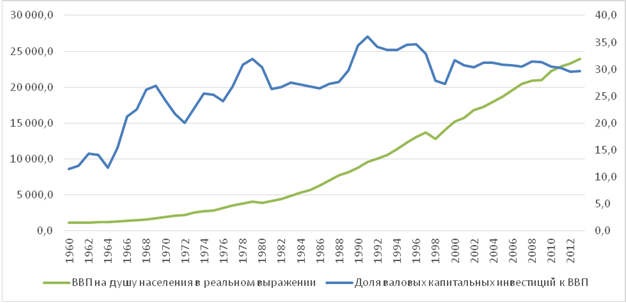 Рис. 3. Экономический рост и валовые капитальные инвестиции Юж. Кореи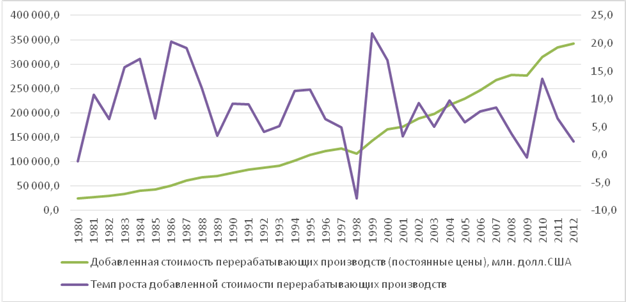 Рис. 4. Развитие перерабатывающих производств Юж.КореиТаблица 2. Краткая характеристика этапов и подходов индустриальной политики Юж.КореиПериодПодходы индустриальной политики1962-1977Вертикальная политикаОсновной фокус: усиление конкурентоспособности национальной промышленности на международных рынкахтехнологическое абсорбирование - реализация технологической политики - трансферт технологий для сборочных и субконтрактных производств.Политика импортозамещения с фокусировкой на тяжелой и химической промышленности, которая позволит преодолеть препятствия для дальнейшего экономического роста.Экспортная ориентация Приоритетные сектора: сборка автобусов и легкого коммерческого транспорта, товары длительного пользования и их комплектующие (телевизоры, радио, и др. товары электроники) , легкая промышленность, пищевая промышленность, судостроение, базовые продукты: цемент, удобрения, сталь и продукты нефтепереработки, нефтехимического. инфраструктуры. Ключевые меры: значительное государственное финансирование, льготный доступ к банковским кредитам, льготный налоговый режим для приоритетных отраслей, укрепление промышленных конгломератов «Чеболей»; строительство исследовательской инфраструктуры (собственная наука), НИОКР финансирование, продвижение энергосбережения,  Реализация Комплексной антикризисной программы. Программа включала в себя ограничения в фискальной и монетарной политиках, стабилизацию цен и корректировку инвестиций в тяжелую и химическую промышленность в краткосрочной перспективе, и экономическую либерализацию в долгосрочной перспективе.1980-1990Переход к горизонтальной политике с сочетанием скрытых вертикальных мер.Основной фокус:формирование промышленности мирового класса развитие наукоемких направлений: тонкая и малотоннажная химия, полупроводники, компьютерные технологии и т.д.снижение роли государстваизменение структуры промышленности от трудозатратных к капиталоемким отраслям.Ключевые меры: либерализация торговли, финансовая либерализация, развитие МСБ, антимонопольное регулирование и развитие конкуренции, открытость для иностранных инвестиций, сокращение льгот для отдельных отраслей промышленности, структурная перестройка отраслей базирующихся на развитии технологий, создание системы горизонтальных стимулов (кредиты, гранты, финансирование и т.д.)Сохранение скрытой преференции - кредитные директивы1990-2000Горизонтальная политика: дальнейшая либерализация экономики и повышение конкуренции.Основной фокус: развитие высокотехнологичных секторов, развитие промышленного МСБ и снижение влияния чеболей, снижение региональной концентрацииКлючевые меры: - реформы корпоративного сектора: повышение прозрачности корпоративного управления, прекращение использования перекрестных гарантий, значительное улучшение структуры капитала, концентрация на основных бизнес направлениях и широкое сотрудничество с МСБ, повышение подотчетности акционеров и менеджеров. - реформы трудового законодательства, государственного сектора и социального обеспечения, реформы финансового сектора.2000 – настоящее времяГоризонтальная политика.Основной фокус: стратегия "зеленого роста" базирующаяся на развитии высокотехнологичных секторов с достижением синергетических эффектов.Приоритетные сектора: промышленные системы для новых материалов, автономные автомобили, промышленные заводы для работы в тяжелых условиях, высокоскоростные воздушные средства с вертикальным взлетом и посадкой, роботы для обеспечения общественной безопасности и здоровья, носимые интеллектуальные устройства, эко пластики для транспортных средств, цветные металлы и сплавы для передовых отраслей, персонализированные системы здоровья, биотехнолгии, виртуальные тренинговые платформы, высокоэффективные миниатюрные системы генерации, системы распределения постоянного тока. Ключевые меры: массивные инвестиций в приоритетные сектора, инвестиции в НИОКР и образование, всесторонняя и разнообразная поддержка через глобальную кооперацию, строительство инфраструктуры, налоговые и финансовые преференции, коммерциализацию, институциональные реформы и технологическое развитие  синергетика бизнеса, университетов, исследовательских центров, которые обеспечивают ключевые компоненты промышленных экосистемулучшение финансовой эффективности государства и создание корпоративных экосистем через максимальное использование существующих проектов, выявления и исправления недостатков в деятельности между министерствами. использование кластерного механизма для достижения глобальной конкурентоспособности приоритетных секторов через локализацию и концентрацию знаний и компетенций.